Поздравление к Дню медицинского работника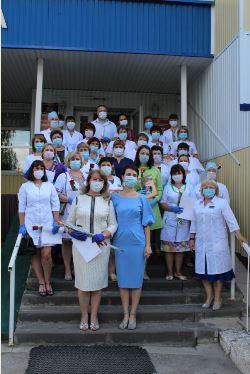 	В преддверии Дня медицинского работника Общественная палата Добринского района и  творческий коллектив Добринского  центра культуры и досуга  поздравили и создали  «людям в белых халатах»  праздничное настроение, устроили концерт на открытом воздухе. 	"Сейчас как никогда важно поздравить медиков с их праздником, выразить им нашу признательность от имени всех людей", - сказала руководитель Общественной палаты Сергеева М.В. 	Именно для медицинских работников  в этот день прозвучали самые добрые стихи и песни от участников творческого коллектива Добринского центра культуры и досуга. 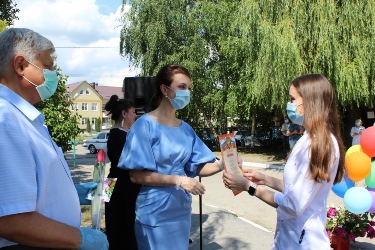 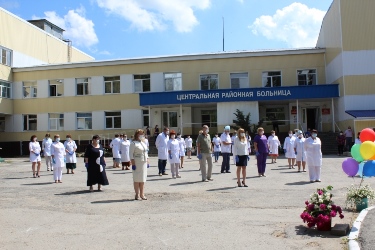 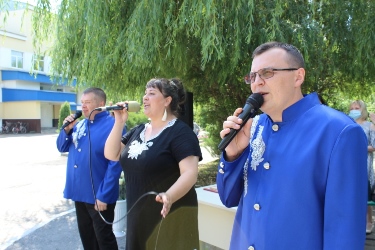 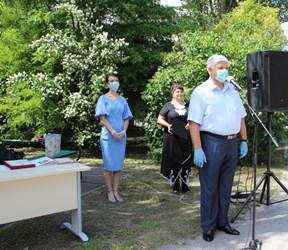 